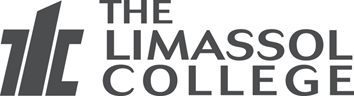 ΕΝΤΥΠΟ ΑΝΑΛΗΨΗΣ ΠΤΥΧΙΑΚΗΣ ΕΡΓΑΣΙΑΣΟΝΟΜΑΤΕΠΩΝΥΜΟ ΦΟΙΤΗΤΗ: ___________________________________________________ΚΛΑΔΟΣ ΣΠΟΥΔΩΝ:_____________________________________________________________AΚΑΔΗΜΑΪΚΟ ΕΤΟΣ:____________________________________________________________ΗΜΕΡΟΜΗΝΙΑ ΑΝΑΛΗΨΗΣ ΘΕΜΑΤΟΣ:_____________________________________________ΘΕΜΑ ΠΤΥΧΙΑΚΗΣ ΕΡΓΑΣΙΑΣ:______________________________________________________________________________________________________________________________________________________________________________________________________________________________________________________________________________________________________________________________________________________________________________________________________YΠΕΥΘΥΝΟΣ ΚΑΘΗΓΗΤΗΣ: ________________________________________________________ΥΠΟΓΡΑΦΗ ΦΟΙΤΗΤΗ:____________________________________________________________ΥΠΟΓΡΑΦΗ ΥΠΕΥΘΥΝΟΥ ΚΑΘΗΓΗΤΗ: _______________________________________________